 113年度『提升會員人力服務品質教育訓練』       主辦單位：中華海員總工會基隆分會       辦理地點：中華海員總工會基隆分會(基隆市義一路56號4樓)                 主旨:中華海員總工會基隆分會訂於113年1月29、30、31日(共計3天)            辦理航海人員測驗航海學考前複習班，歡迎報名參加，請查照。       說明:        一、主要課程：航海人員測驗考試內容。       二、學習目標：通過航海人員測驗考試。       三、報名時會向學員預收保證金新台幣1,000元，請假需事先通知
           且不得超過1天，待課程結束後當天退還保證金。       四、將保證金新台幣1,000元匯完款項後，請電話通知承辦人員並告知帳號末5碼。匯款帳號(中國信託822)381540516304。         ……………………………………………………………………………………          113年『提升會員人力服務品質教育訓練』報名表※備註：          1.本表填妥後請傳真至本會(02)2425-2893、電子郵件方式報名或是掃描下方QR code            使用google表單線上報名。          2.聯絡人 林俊佑先生電話(02)2424-1191 /電子郵件：jylin@ncsu.org.tw。          3.本課程因名額有限，請於1月17日(星期三) 前回傳報名表，以便統計參加人數。          4.本次未達開班下限人數15人，將擇期再行辦理。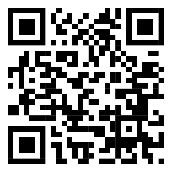           5.請以正楷清楚填妥基本資料，俾辦理作業，謝謝！中文姓名預計參加考試日期服務公司出生日期午餐便當葷□ 素□葷□ 素□備註事項聯絡電話(公)      　            (手機)聯絡電話(公)      　            (手機)聯絡電話(公)      　            (手機)聯絡電話(公)      　            (手機)聯絡電話(公)      　            (手機)傳真：傳真：E-mail：E-mail：E-mail：